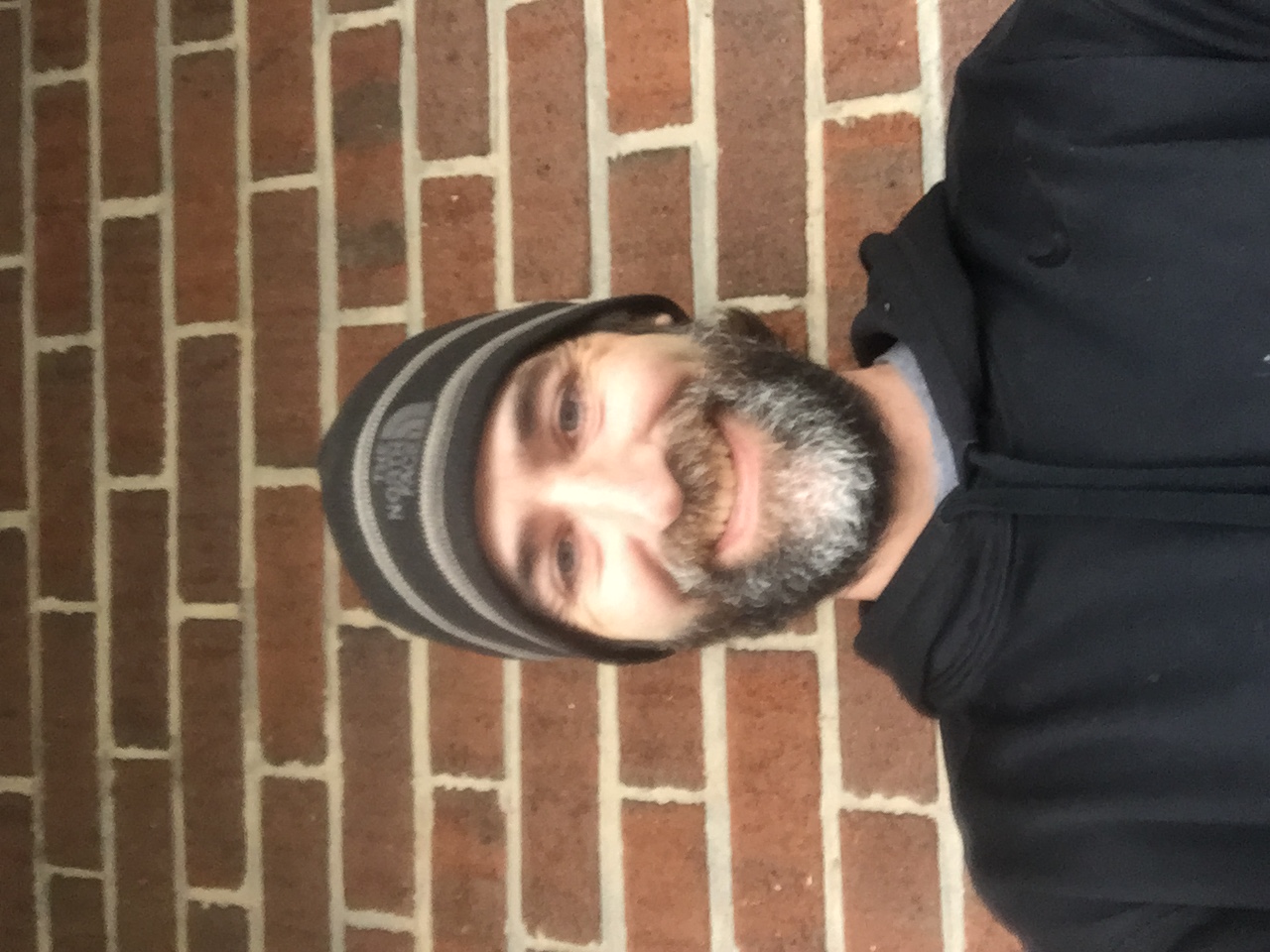 Head CoachNeal Conlon 07 ASA StingAssistant CoachNuria AmatThe game of soccer has been in my life since the age of six, teaching me something new about the game and in everyday life. Soccer is about team building and using individual skills to come as a whole and to complete a goal. By making the game simple and using basic fundamentals, we can make the game more than just about winning but rewarding to play. I want teach everything I have been taught to the next player continuing to build great kids in all aspects. 	Playing the game of soccer has always been fun and 30 years later I am still having fun being involved. Even though my knees don’t allow me to play at the level I am used to, coaching has brought me just as much joy as playing. Teaching how a team works together by communication, support and positive behavior, these skills can be developed with hard work and repetitive practice. I’d like to start with the pure basics and building each players skill at their own pace through drills and game play. Teaching each child how they are important to the team’s success and how they are a part of the whole team. Passing and possession is the key to success, starting from the back. Working the ball forward as a team by moving with and without the ball giving support offensively and defensively. Having a purpose with every touch and movement making the game simpler, not just kick and run. Building better team players through positive encouragement on individual skill sets, every player has a chance of becoming a better player each time they step on the pitch and continuing to grow as young players.	Having fun and enjoying the overall experience of soccer is what I want to bring every time I step on the pitch. Teaching the same basic skills, such as: team building, communication, sportsmanship, friendships, dribbling, passing and shooting. Every child brings something valuable to the team, even if soccer is not their specialty, I am honored and know how important it is to be positively involved with each child’s development and growth. Soccer is more than just a game. Playing Experience2 year Captain at CCBC/ Regional Runner UpsWesley College/ WEAC ChampionsDivision 1 Maryland MajorsCoaching ExperienceDarrell G Soccer AcademyHigh School certified Referee for 3 yearsManager Soccer Facility- organizing camps, rosters, referee and game schedules, youth and adult clinicsHoward Community College Woman’s assistant/ Regional WinnerCCBC Men’s assistant CoachCCBC Summer clinicsCurrently USSF E-licensedASA Sting 07Team GoalsSpring 2016- County Division 2/ finish top 2 in tableFall 2016- Move to travel in CMSSLSand Soccer TournamentJoin 2 localized TournamentsPlay indoor or futsal in off season